WALT: find fractions of amounts¼ of 241/3 of 271/6 of 421/9 of 634/5 of 155/6 of 36½ of 4272/5 of 451/3 of 877/8 of 56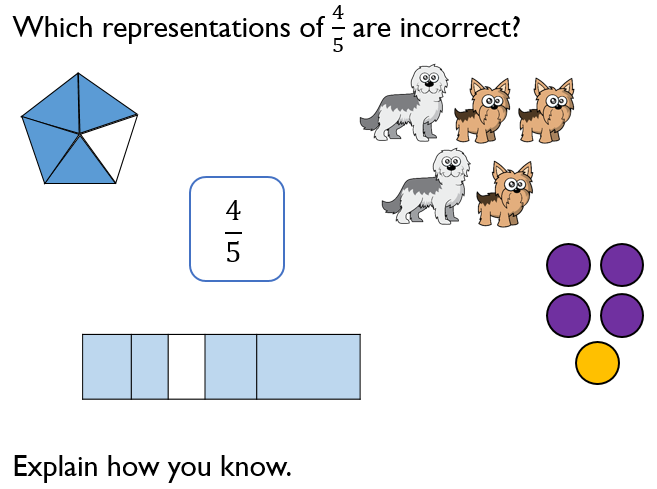 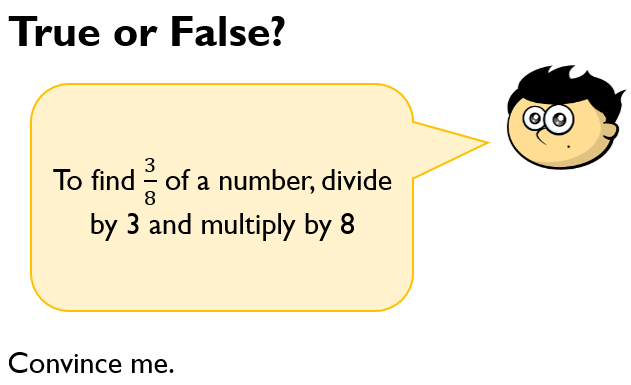 